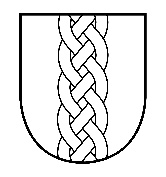 ROPAŽU NOVADA PAŠVALDĪBA Reģ. Nr. 90000067986Institūta iela 1A, Ulbroka, Stopiņu pagasts, Ropažu novads, LV-2130Tālr. 67910518novada.dome@ropazi.lvUlbrokāSAISTOŠIE NOTEIKUMI2022.gada …..									Nr. Apstiprināti ar Ropažu novada pašvaldības domessēdes lēmumu Nr.(prot. Nr.)Par kārtību, kādā izmantojami Ropažu novada administratīvajā teritorijā esošie publiskie ūdeņi un to krastiIzdoti saskaņā ar likuma “Par pašvaldībām”43.panta pirmās daļas 2.punktu Vispārīgie jautājumiSaistošie noteikumi (turpmāk – noteikumi) nosaka:kārtību, kādā izmantojami Ropažu novada pašvaldības (turpmāk – pašvaldība) administratīvajā teritorijā esošie publiskie ūdeņi un tiem pieguļošā teritorija saskaņā ar Civillikuma 1.pielikumā (1102.pants) “Publisko ezeru un upju saraksts” iekļauti: Lielais Baltezers, Langstiņu ezers, Lielais Jūgezers un Juglas, Juglas kanāla, Lielās Juglas, Mazās Juglas daļas, kas atrodas pašvaldības administratīvās teritorijā;mazizmēra kuģošanas līdzekļu piestātņu ierīkošanas, laipu un peldbūvju izvietošanas un izmantošanas kārtību publiskajos ūdeņos un to krastos;kārtību, kādā tiek veikta ūdensobjektu krastu labiekārtošana un uzturēšana, kā arī šo ūdensobjektu krastu stiprināšana krasta erozijas novēršanai;kārtību, kādā pašvaldības administratīvajā teritorijā esošajos publiskajos ūdeņos lietojami kuģošanas līdzekļi – atpūtas kuģi un mazizmēra kuģošanas līdzekļi, peldošas konstrukcijas vai citi peldoši objekti;kārtību, kādā notiek ūdenstilpju iznomāšana un nomas maksas noteikšana;administratīvo atbildību par noteikumu pārkāpšanu.Noteikumu mērķis ir saglabāt publisko ūdeņu un tiem piegulošās teritorijas vides kvalitāti, saglabāt, labiekārtot un uzturēt virszemes ūdensobjektu krastus, atbilstoši spēkā esošajiem normatīvajiem aktiem, kā arī nodrošināt krastu aizsargjoslas vides saglabāšanu līdzsvarā ar iespējamību veikt krasta nostiprināšanu un mazizmēra kuģniecības līdzekļu piestātņu būvniecību. Nodrošināt personu drošību publiskās atpūtas vietās un publiskos ūdeņos.Publisko ūdeņu un to krastu, kas atrodas īpaši aizsargājamās dabas teritorijās (dabas liegums “Lielā Baltezera salas’’), izmantošanu nosaka šo īpaši aizsargājamo dabas teritoriju aizsardzību un izmantošanu reglamentējošie normatīvie akti.Noteikumos lietotie termini atbilst Latvijas Republikas normatīvajos aktos lietotajiem terminiem, kas reglamentē publisko ūdeņu izmantošanu:Krasta erozija – ūdenstilpju stāvkrastu noārdīšanās viļņu vai upes straumes ietekmē;Laiva – mazizmēra kuģošanas līdzeklis (ar vaļēju vai daļēji slēgtu korpusu), izmantojot airus vai motoru, neatkarīgi no tās garuma;Laipa – vieglas konstrukcijas un gabarītos ierobežota sezonas būve, kas atrodas ūdenstilpē paralēli, vai perpendikulāri krastam un pie kuras var piestāt kuģošanas līdzekļi;Piestātne – kuģošanas līdzekļu stāvēšanai piemērota un labiekārtota piekrastes teritorija virszemes ūdenstilpes krasta joslā;Ūdenstilpei pieguļošās zemes vienības platums - horizontālais attālums pazemes sauszemes robežu ar ūdenstilpi starp zemes vienības sānu robežām;Peldvieta – vieta pie publiskajiem ūdeņiem, kas atbilst Ministru kabineta noteikumos paredzētajām prasībām;Peldēšanās vieta – labiekārtota vieta pie publiskajiem ūdeņiem, kas paredzēta  peldēšanai;Iznomātājs – publiska persona, īpašnieks vai tiesiskais valdītājs, kas iznomā ūdenstilpi saskaņā ar šiem noteikumiem, noslēdzot ūdenstilpes nomas līgumu;Nomnieks – pieguļošās zemes vienības īpašnieks; Nomas objekts – ūdenstilpes daļa, kas piekļaujas (robežojas) ar zemes vienību. Mazizmēra kuģošanas līdzekļu piestātnes izbūves, laipas uzstādīšanas un ūdenstilpes krasta stiprināšanas noteikumiPiestātne ir stacionāra būve ar vai bez krasta stiprinājuma, kuras būvniecībai izstrādājami būvniecības ieceres dokumenti saskaņā ar spēkā esošiem normatīviem aktiem.Laivu - jahtu ostu izbūve un ierīkošana atļauta Baltezera akvatorijā Ū1, ievērojot Teritorijas izmantošanas un apbūves noteikumus.Pirms mazizmēra kuģošanas līdzekļu piestātnes būvniecības, tās ierosinātājs veic inženierizpētes darbus ūdensobjektu krasta nostiprināšanai, piesaistot sertificētu ekspertu, t.sk. izvērtē ietekmi uz blakus esošām zemes vienībām.Piestātnes pieļaujamais garums ir ne vairāk par 12 m, un pieļaujamais platums ir ne vairāk par 3 m. Piestātnes garums, ja piestātne novietota paralēli krastam uz ūdenstilpes krasta līnijas nedrīkst pārsniegt pusi no ūdenstilpei pieguļošās zemes vienības platuma. Lielajā Baltezerā pieļaujama piestātnes būvniecība ne vairāk kā 20 m garumā. Krasta nostiprinājuma un piestātnes vispārīgos konstruktīvos risinājumus nosaka būvniecības ieceres dokumentācijā.Piestātnes būvniecība ir iespējama tikai tādās ūdenstilpes vietās, kur ir pietiekams dabīgais kuģošanas dziļums un ūdenstilpes platums. Nepieciešamības gadījumos, veicot hidrotehnisko izpēti un saskaņojot ar attiecīgām vides aizsardzības institūcijām, ir iespējams paredzēt izbūvēt kuģošanas ceļu (fārvateru), lai sasniegtu konkrētās ūdenstilpes vidējo dziļumu.Laipa ir īslaicīgas lietošanas, vieglas konstrukcijas sezonas rakstura būve uz pāļiem vai pontoniem, bez stacionāra krasta nostiprinājuma izbūves.Ja laipas garums nepārsniedz 12 m un laipas kopplatība nepārsniedz 25 m2 un tā atrodas uz nekustāmā īpašuma īpašnieka, tiesiskā valdītāja vai lietotāja zemes ūdenstilpes krasta joslā un tieši robežojas ar ūdensobjektu, tad laipu uzstādot, nav nepieciešama būvniecības ieceres dokumentu izstrāde (ja tā atrodas uz pontoniem).Ja laipas garums pārsniedz 12 m vai kopplatība pārsniedz 25 m2 un to uzstāda bez krasta stiprināšanas, tad nepieciešams sagatavot laipas skici, kas izstrādājama uz būvju situācijas plāna vai topogrāfiskā plāna, norādot piesaisti zemes gabalam, ko saskaņo ar zemes, vai ūdenstilpes īpašnieku. Laipas maksimālo garumu virs 12 m ierobežo ūdensaugu dabīgā robežlīnija ar brīvo ūdens laukumu un citi faktori, kas ir raksturīgi konkrētajai virszemes ūdenstilpei. Ja laipa ir uz pāļiem vai uz citas konstrukcijas, kas piestiprināma pie zemes, izstrādājami būvniecības ieceres dokumenti saskaņā ar spēkā esošiem normatīviem aktiem.Juglā, Juglas kanālā, Lielajā Juglā un Mazajā Juglā nav atļauta laipu izvietošana tālāk par 3 m no krasta līnijas. Ja laipu uzstāda, vienlaicīgi izbūvējot stacionāru krasta nostiprinājumu, tad šajā gadījumā izstrādājami būvniecības ieceres dokumenti saskaņā ar spēkā esošiem normatīviem aktiem.Ūdenstilpju 10 m aizsargjoslā un visā ūdenstilpju teritorijā aizliegts uzbērt (būvēt) salas un pussalas.Krastu nostiprinājumi un piestātnes konstruktīvi jāierīko tā, lai tiktu saglabāta kājāmgājēju pārvietošanās iespēja tauvas joslā.Krasta erozijas (noskalošanas) novēršanas pasākumiŪdenstilpju krastu papildus aizsardzībai, kas nepieciešama ūdens erozijas ietekmes novēršanai vai samazināšanai krasta zonā, mazizmēra kuģošanas līdzekļu piestātnēs vai pie laipām, ja tas nepieciešams, var veikt krasta papildus nostiprināšanu erozijas novēršanai, ievērojot būvniecību regulējošu normatīvo aktu prasības. Erozijas novēršanai nepieciešamos virszemes ūdenstilpes krasta nostiprinājuma materiālus izvēlas ūdenstilpes piekrastes īpašnieks, tiesiskais valdītājs vai lietotājs kopā ar būvniecības ieceres izstrādātāju.Gadījumos, kad ir konstatēti būtiski krasta izskalošanas draudi, kas prasa ārkārtas pasākumu īstenošanu, nekavējoties jāinformē pašvaldība, kas rakstiski saskaņo veikt  (noskalošanas) novēršanas darbus un pēc ārkārtas pasākumu novēršanas, izstrādā  būvniecības ieceres dokumentus saskaņā ar spēkā esošiem normatīviem aktiem. IV. Ūdenstilpju uzturēšanas nosacījumiEzera vai tā daļas apsaimniekotājam un pieguļošo zemju īpašniekiem, pieļaujams iztīrīt un izvākt no ezera virsūdens veģetāciju (parasto niedri) pludmales posmā.Ezera vai tā daļas apsaimniekotājam un pieguļošo zemju īpašniekiem, pieļaujams iztīrīt pludmali no niedrēm minimāli nepieciešamajā platumā, rakstiski saskaņojot ar pašvaldību, norādot plānotās darbības vietu un veidu.Ezera vai tā daļas apsaimniekotājam un pieguļošo zemju īpašniekiem pieļaujams ziemā nopļaut un savākt sausās niedres virs ledus.Ezera vai tā daļas apsaimniekotājam un pieguļošo zemju īpašniekiem pavasarī no ezera krasta jāaizvāc izskalotās niedru un citu augu daļas.Labiekārtotas peldvietas vai peldēšanās vietas un atpūtas vietas pie ūdeņiem un to krastos var izveidot pašvaldība, kā arī jebkura cita juridiska vai fiziska persona, saskaņojot ar pašvaldību. Peldvietas apsaimniekotājs, pēc kura iniciatīvas ir izveidota peldvieta, ir atbildīgs par peldvietas izveidošanu, uzturēšanu, drošības un higiēnas prasību ievērošanu peldvietā, kā arī atbildīgs par nodrošināšanu ar tualetēm, kas iekārtotas, ievērojot vides pieejamības prasības, kā arī par informatīvo uzrakstu un citas ar peldvietu saistītas informācijas izvietošanu atbilstoši normatīvo aktu prasībām. Ezera vai tā daļas apsaimniekotājam un pieguļošo zemju īpašniekiem pieļaujama dūņu izņemšana (sūknēšana u.c.) sava īpašuma piekrastes zonā pēc iespējas minimālā nepieciešamā platībā, rakstiski saskaņojot ar pašvaldību un vides aizsardzības institūcijām, norādot plānotās darbības vietu un veidu. Dūņas nedrīkst paaugstināt applūstošo teritoriju. Izsūknēto dūņu vietā pieļaujama smilts piebēršana, nepaaugstinot īpašuma zemes virsmas atzīmi salīdzinot ar stāvokli pirms dūņu sūknēšanas. Pēc darbu veikšanas ir jāveic īpašuma zemes virsmas topogrāfiskā uzmērīšana un jāiesniedz informācija pašvaldībai. Gadījumos, kad to nosaka būvniecību regulējošie normatīvie akti, izstrādājami būvniecības ieceres dokumenti.Ūdenstilpes vai tā daļas apsaimniekotājam un pieguļošo zemju īpašniekiem aizliegta jebkāda piesārņojuma iepludināšana, tai skaitā - no privātmāju apbūves. Aizliegts uzbraukt ar mehānisko transportlīdzekli uz ledus ūdenstilpēs, izņemot gadījumus, kad nepieciešams sniegt palīdzību vai apsaimniekot ūdenstilpi, kā arī publiska pasākuma ietvaros, ja tas saskaņots ar pašvaldību un pasākuma organizators uzņemas atbildību par pasākuma norises drošību.Ūdenstilpju peldvietās, peldēšanas vietās un atpūtas vietās pie ūdeņiem nav pieļaujama dzīvnieku peldināšana. Ūdenstilpēs aizliegta ķīmisko mazgāšanas līdzekļu lietošana.Uz ūdenstilpes virsmas nav pieļaujams nosēsties ar lidaparātiem.V. Kuģošanas līdzekļu lietošanas kārtībaAr motorizētiem ūdens transporta līdzekļiem atļauts pārvietoties:Lielajā Baltezerā;Juglas kanālā;Mazajā Juglā līdz ciematam Līči (P4 tilts pār Mazo Juglu);Juglā.Ar motorizētiem ūdens transporta līdzekļiem, kas aprīkoti ar mazas jaudas elektromotoru un nerada krasta eroziju atļauts pārvietoties visos pašvaldības administratīvajā teritorijā esošajos publiskajos ūdeņos, kas minēti šo noteikumu 1.1.apakšpunktā.Aktīvās atpūtas vietas, peldēšanas vietas vai peldvietas tuvumā ūdens transporta līdzeklis drīkst stāvēt tikai ar izslēgtu motoru.Par ūdens transporta līdzekļa ekspluatāciju, par tā stāvēšanas drošību, kā arī par to, lai ūdens transporta līdzekli neizmanto nepiederošas personas, ir atbildīgs ūdens transporta līdzekļa īpašnieks.Publiski pasākumi teritorijā pie un uz publiskajiem ūdeņiem jāsaskaņo pašvaldībā atbilstoši Publisku izklaides un svētku pasākumu drošības likumā noteiktajam prasībām.Aizliegts vadīt ūdens transporta līdzekli ar ātrumu, kas pārsniedz 14 km/h. VI. Publisko ūdenstilpju iznomāšana un nomas maksas noteikšanaPašvaldība ūdenstilpi iznomā peldbūvju izvietošanai, lai ierīkotu ar pakalpojumu sniegšanu saistītus objektus publiskajos ūdeņos. Pašvaldība iznomā publisko ūdenstilpi tikai pieguļošās zemes vienības īpašniekam vai tiesiskajam valdītājam, atbilstoši teritorijas plānojumā, lokālplānojumā vai detālplānojumā (detalizējot teritorijas plānojumu vai lokālplānojumu) noteiktajam funkcionālajam zonējumam. Šādā gadījumā piegulošās zemes vienības īpašnieks vai tiesiskais valdītājs, vēršas pašvaldībā ar iesniegumu.Ja nepieciešams iznomāt gan ūdenstilpes daļu, gan sauszemi, kas atrodas uz vienas zemes vienības (teritorijas kompleksas izmantošanas iecere), iznomāšanai piemēro šo noteikumu prasības, savukārt, ja nepieciešamas divas vai vairākas zemes vienības ūdenstilpē un tai pieguļošā teritorija, var noslēgt vienu nomas līgumu, piemērojot šo noteikumu regulējumu, ja iznomātājs ir viena persona. Iznomātājs slēdz nomas līgumu ar personu, kas ir pieguļošās zemes vienības īpašnieks vai tiesiskais valdītājs. Pirms nomas līguma noslēgšanas, puses vienojas par detalizētu nomas objekta izmantošanas programmu un teritorijas robežu, kas konceptuāli neatšķiras no iesniegtā piedāvājuma. Nomas maksu nosaka 1,5% no zemesgabala kadastrālās vērtības. Nomas maksa nevar būt zemāka par 40 euro gadā. Nomas līgumā norāda vismaz šādu informāciju:līdzēju dati (iznomātājs un nomnieks, tos identificējošie dati); iznomātais objekts (nosaukums, kadastra dati un grafisks attēls), iznomātā platība;iznomāšanas mērķis;plānotā darbība un sniegtie pakalpojumi;līdzēju tiesības un pienākumi; nomas maksa, samaksas kārtība un pārskatīšana, piemērojamie kavējuma procenti; nomas termiņš; prasības nomas objektam pēc līguma beigām, ieguldījumu veikšanas kārtība,  zaudējumu atlīdzināšana; nosacījumi nepieciešamo un derīgo izdevumu atlīdzināšanai, ja tādi tiek paredzēti;nosacījumi nomas līguma pārskatīšanai un izbeigšanai pirms termiņa, tai skaitā vienpusējas tiesības atkāpties no nomas līguma;nomas līguma grozīšanas kārtība;strīdu izšķiršanas kārtība;citi noteikumi.Nomas līgumā nosaka nomniekam pienākumu nodrošināt piekļuvi publiskajiem ūdeņiem. Nomas līgumā nomniekam iekļauj prasības vides aizsardzības nodrošināšanai:nepieļaut darbības, kas var negatīvi ietekmēt vides stāvokli, cilvēku drošību un veselību;nekavējoties veikt pasākumus, lai novērstu kaitējuma draudus vai kaitējumu, ja tādi radušies izmantošanas dēļ;atlīdzināt nodarītos zaudējumus.ūdenstilpi var iznomāt uz laiku līdz 12 gadiem. Ja ūdenstilpi iznomā teritorijas kompleksai izmantošanai saskaņā ar šo noteikumu 39.punktu, nomas termiņu var noteikt līdz 30 gadiem.Šajos noteikumos noteikto maksimālo nomas līguma termiņu nevar pagarināt. VII. Administratīvā atbildība par noteikumu pārkāpšanuAdministratīvā atbildība par šajos noteikumos norādītajiem pārkāpumiem iestājas, ja par šiem pārkāpumiem pēc to rakstura administratīvā atbildība nav paredzēta citos normatīvajos aktos.Par šo noteikumu prasību neievērošanu piemēro brīdinājumu vai naudas sodu fiziskajām personām no 2 līdz 100 naudas soda vienībām, bet juridiskajām personām – no 5 līdz 200 naudas soda vienībām.Administratīvo pārkāpumu procesu par noteikumu II. un III. sadaļā minētajiem pārkāpumiem līdz administratīvā pārkāpuma lietas izskatīšanai veic būvvalde. Administratīvo pārkāpumu procesu par noteikumu IV. sadaļā un 33.punktā minētajiem pārkāpumiem līdz administratīvā pārkāpuma lietas izskatīšanai veic Ropažu novada pašvaldības policija. Administratīvā pārkāpuma lietu izskata Ropažu novada pašvaldības Administratīvā komisija.Par šo noteikumu 31. un 32.punktā noteiktā ierobežojuma neievērošanu, saistībā ar kuģošanas līdzekļu lietošanas kārtību Ropažu novada administratīvajā teritorijā esošajās ūdenstilpnēs, Administratīvā pārkāpuma procesu veic saskaņā ar Jūrlietu pārvaldes un jūras drošības likuma nosacījumiem.Administratīvais sods noteikumu pārkāpēju neatbrīvo no noteikumu pildīšanas un ar savu darbību nodarīto zaudējumu atlīdzināšanas saskaņā ar normatīvajiem aktiem.Noteikumu izpildi kontrolē Ropažu novada pašvaldības policija un būvvalde.VIII. Noslēguma noteikumiTiem piestātņu un peldbūvju īpašniekiem, kuriem šo noteikumu spēkā stāšanās brīdī būves jau atrodas publiskajos ūdeņos, ir pienākums ievērot šo noteikumu prasības, noslēgt nomas līgumu ar pašvaldību, izstrādāt un saskaņot ar būvvaldi projektu būvei (t.sk. piestātne) 4 (četru) mēnešu laikā, no saistošo noteikumu spēkā stāšanās brīža.Ar šo saistošo noteikumu spēkā stāšanās brīdi spēku zaudē:Garkalnes novada pašvaldības domes 2020.gada 25.augusta saistošie noteikumi Nr.74 “Par kārtību, kādā izmantojami Garkalnes novada administratīvajā teritorijā esošie publiskie ūdeņi un to krasti”;Stopiņu novada pašvaldības domes 2009.gada 25.marta saistošie noteikumi Nr.06/09 “PAR KĀRTĪBU, KĀDĀ IZMANTOJAMI UN APSAIMNIEKOJAMI STOPIŅU NOVADA PUBLISKIE ŪDEŅI UN TO KRASTI”.Ropažu novada pašvaldības domes priekšsēdētāja                                                                                       V.Paulāne    PASKAIDROJUMA RAKSTSRopažu novada pašvaldības domes saistošajiem noteikumiem Nr. “Par kārtību, kādā izmantojami Ropažu novada administratīvajā teritorijā esošie publiskie ūdeņi un to krasti”Ropažu novada pašvaldības domes priekšsēdētāja		                                                V.PaulānePaskaidrojuma raksta sadaļasNorādāmā informācijaProjekta nepieciešamības pamatojumsSaistošie noteikumi izstrādāti saskaņā ar likuma “Par pašvaldībām” 43.panta pirmās daļas 2.punktu, kas nosaka, ka dome ir tiesīga izdot saistošus noteikumus, paredzot administratīvo atbildību par to pārkāpšanu, ja tas nav paredzēts likumos, šādos jautājumos: par publiskā lietošanā esošo mežu un ūdeņu, kā arī par pašvaldības īpaši aizsargājamo dabas un kultūras objektu aizsardzību un uzturēšanu.Civillikuma 1.pielikums (1102.pantam) nosaka, ka Ropažu novadā ir trīs publiskie ezeri: Langstiņu ezers, Lielais Baltezers (daļa Ādažu nov., sk. Nr. 52), Lielais Jūgezers. Kā arī Ropažu novada teritorijas robežās atrodas daļas no publiskajām upēm: Juglas, Juglas kanāla, Lielās Juglas un Mazās Juglas daļas. Administratīvo teritoriju un apdzīvoto vietu likuma pārejas noteikumu 17. punkts paredz, ka 2021. gada pašvaldību vēlēšanās ievēlētā novada dome izvērtē novadu veidojošo bijušo pašvaldību pieņemtos saistošos noteikumus un pieņem jaunus novada saistošos noteikumus.Līdz ar to ir izstrādāts jauns saistošo noteikumu projekts “Par kārtību, kādā izmantojami Ropažu novada administratīvajā teritorijā esošie publiskie ūdeņi un to krasti”.Īss projekta satura izklāstsSaistošie noteikumi (turpmāk – noteikumi) nosaka:kārtību, kādā izmantojami Ropažu novada pašvaldības administratīvajā teritorijā esošie publiskie ūdeņi un tiem pieguļošā teritorija;mazizmēra kuģošanas līdzekļu piestātņu ierīkošanas, laipu un peldbūvju izvietošanas un izmantošanas kārtību publiskajos ūdeņos un to krastos;kārtību, kādā tiek veikta ūdensobjektu krastu labiekārtošana un uzturēšana, kā arī šo ūdensobjektu krastu stiprināšana krasta erozijas novēršanai;kārtību, kādā pašvaldības administratīvajā teritorijā esošajos publiskajos ūdeņos lietojami kuģošanas līdzekļi – atpūtas kuģi un mazizmēra kuģošanas līdzekļi, peldošas konstrukcijas vai citi peldoši objekti;kārtību, kādā notiek ūdenstilpju iznomāšana un nomas maksas noteikšana;administratīvo atbildību par noteikumu pārkāpšanu.3. Informācija par plānoto projekta ietekmi uz pašvaldības budžetuTiek plānota saistošo noteikumu ieviešanas ietekme uz pašvaldībasbudžetu.4. Informācija par plānoto projekta ietekmi uz uzņēmējdarbības vidi pašvaldības teritorijāSabiedrības mērķgrupa, uz kuru attiecināms saistošo noteikumu tiesiskais regulējums, ir personas, kas Ropažu novada administratīvajā teritorijā izmantos publiskos ūdeņus un to krastus. Saistošo noteikumu ieviešanai tiek prognozēta labvēlīga ietekme uzuzņēmējdarbības vidi novada administratīvajā teritorijā.5. Informācija par administratīvajām procedūrāmSaistošo noteikumu izpildi nodrošinās Ropažu novada pašvaldības policija un būvvalde.6. Informācija par konsultācijām ar privātpersonām Sabiedrības līdzdalības veids - priekšlikumu un iebildumu ievērtēšana pēc projekta publicēšanas pašvaldības tīmekļa vietnē internetā www.ropazi.lv.